JAMES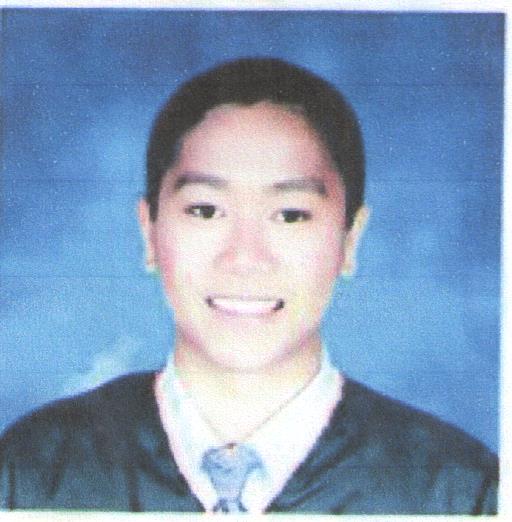 JAMES.366348@2freemail.com   	OBJECTIVESApply my diversified knowledge and skills, in order to grow professionally through continuous learning, smart-working and being a committed team player, enabling me to contribute my efficiencies towards the company's growth.  My strengths are persistent and dedication with inner drive to succeed and accomplish a goal in my field. I have encountered a lot of people in different environment that has made me proud and built my confidence. My eagerness to learn and apply new effective ideas and to accept challenge made me determined as diligent worker.EDUCATIONAL ATTAINMENT:Associate in Hotel and Restaurant Management	-	June	2013 – March 2016PERSONAL DETAILS:Place of Birth		:	Cauayan City Isabela PhilippinesDate of birth         	:	March 01, 1995Citizenship		:	FilipinoLanguage/Dialect	:	English and TagalogVisa Status		:          cancelled visaBARISTA cum Cashier Chocolate Coffeeline Cauayan City Isabela, Philippines July 27 2015 June 30 2016Duties and responsibilities:Welcomes customers always smile, assist them and explaining the menu Educates customers by explaining to them every detail of the product how its prepared what are different kinds of beans where they belongCommunication skill it’s important to understand and listen carefully what are the guest interest.Prepares orders with specialize technique and with love and latte art.To generate more revenue by attracting customers by using social media and by standing in the front of the shop giving flyers.Maintains inventories by replenishing coffee bean supply; stocking coffee brewing equipment; maintaining supplies, pastries, and cookies for coffee bar.Keeps equipment operating by following operating instructions; troubleshooting breakdowns; maintaining supplies; performing preventive maintenance; calling for repairs.JOLLIBEECauayan City Isabela Branch, PhilippinesService crew cum grill manAugust 1 2013 to April 30 2014Duties and responsibilities:Take orders from customers and present them as requestedProcess bills for the customer and also issue them receiptsHelp with outdoor delivery or with food preparation at the kitchen, depending on what is required at any particular timePack foods ordered by customers and serve them in the most efficient mannerSet the table in an orderly manner before customers show upGet tables cleaned once customers are through with their diningProvide helpful answers to queries or questions proffered by customersSKILLS AND QUALIFICATION:Listening, Verbal Communication, Customer Focus, Customer Service, Basic Safety, People Skills, Action Oriented, Organization, Selling to Customer Needs, Attendance, Client Relationships, Latte art.ON THE JOB TRAINING:SERVICE ATTENDANTS FOOD & BEVERAGES DEPARTMENTSHotel SupremeBaguio City PhilippinesMay 1 2016 to June 5 2016